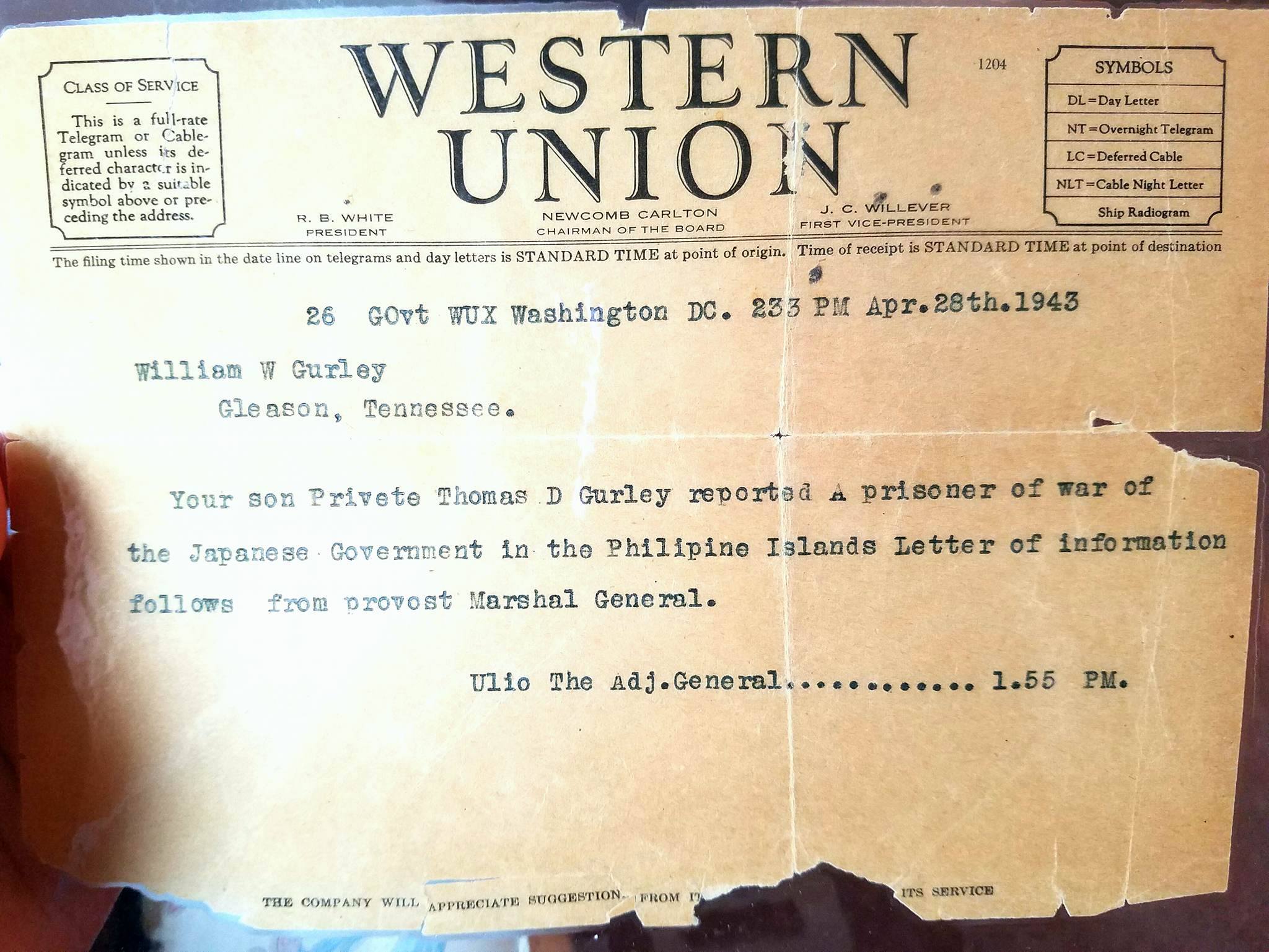 Army Pvt. Thomas D. GurleyQMC QM Det. Fort McKinley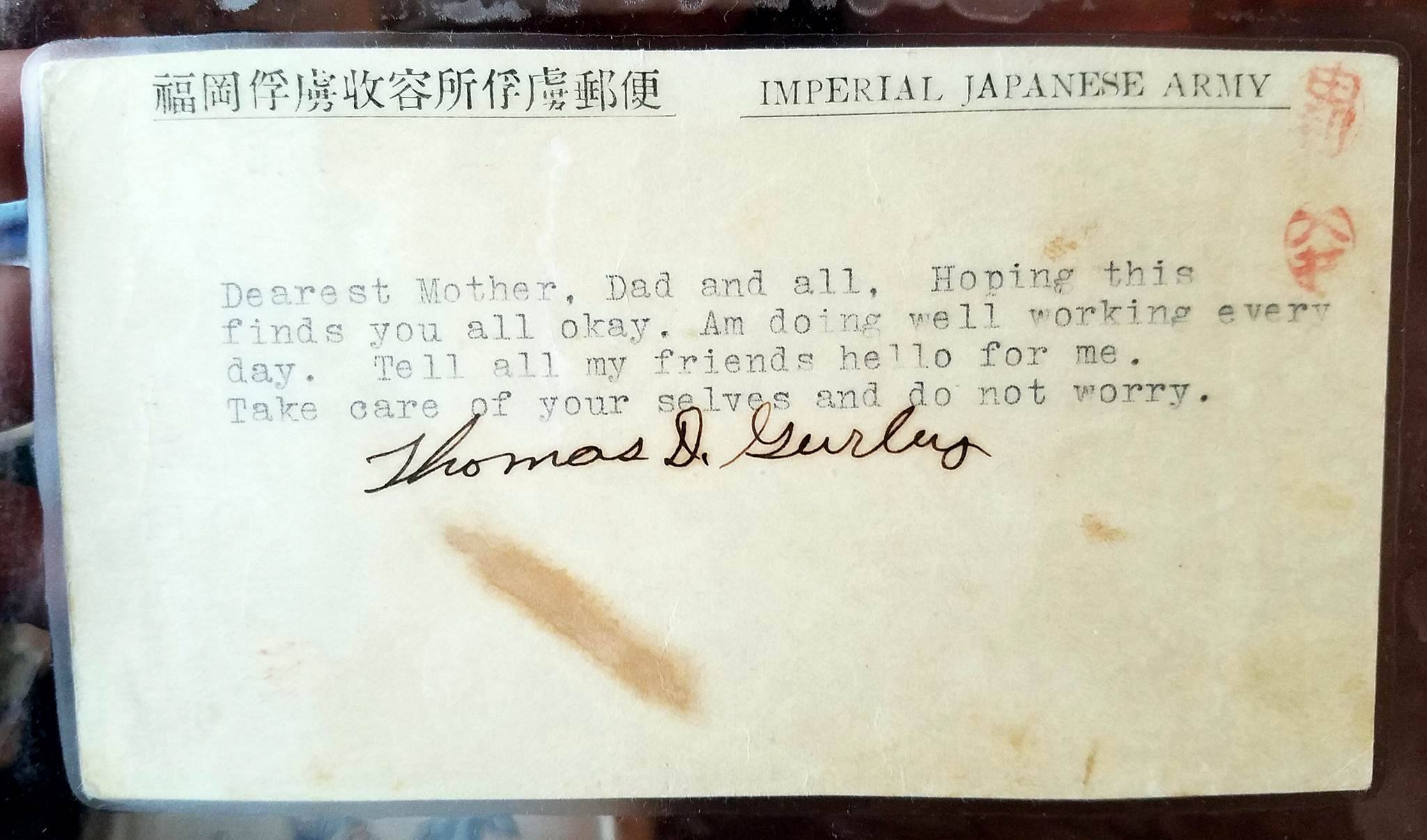 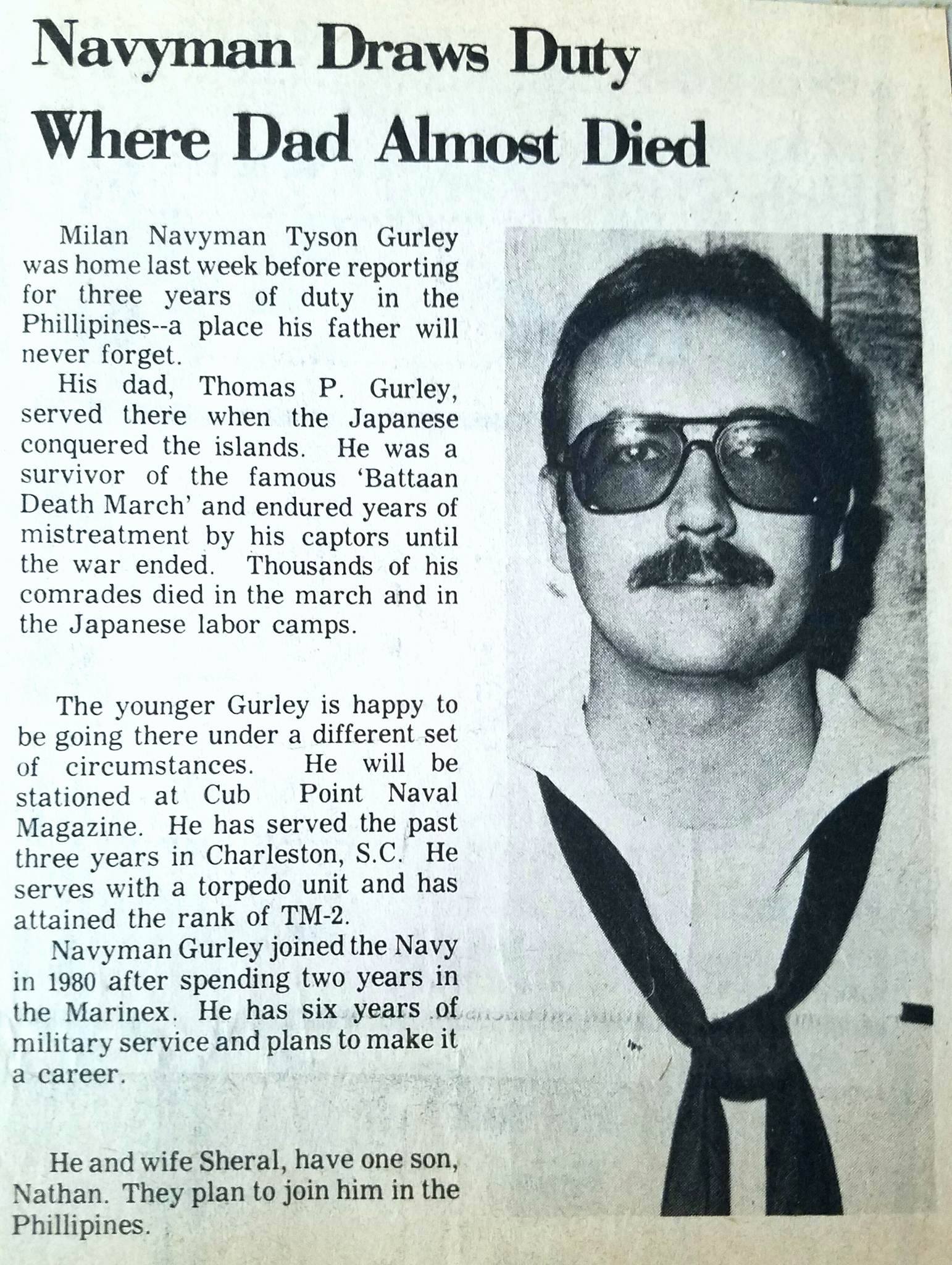 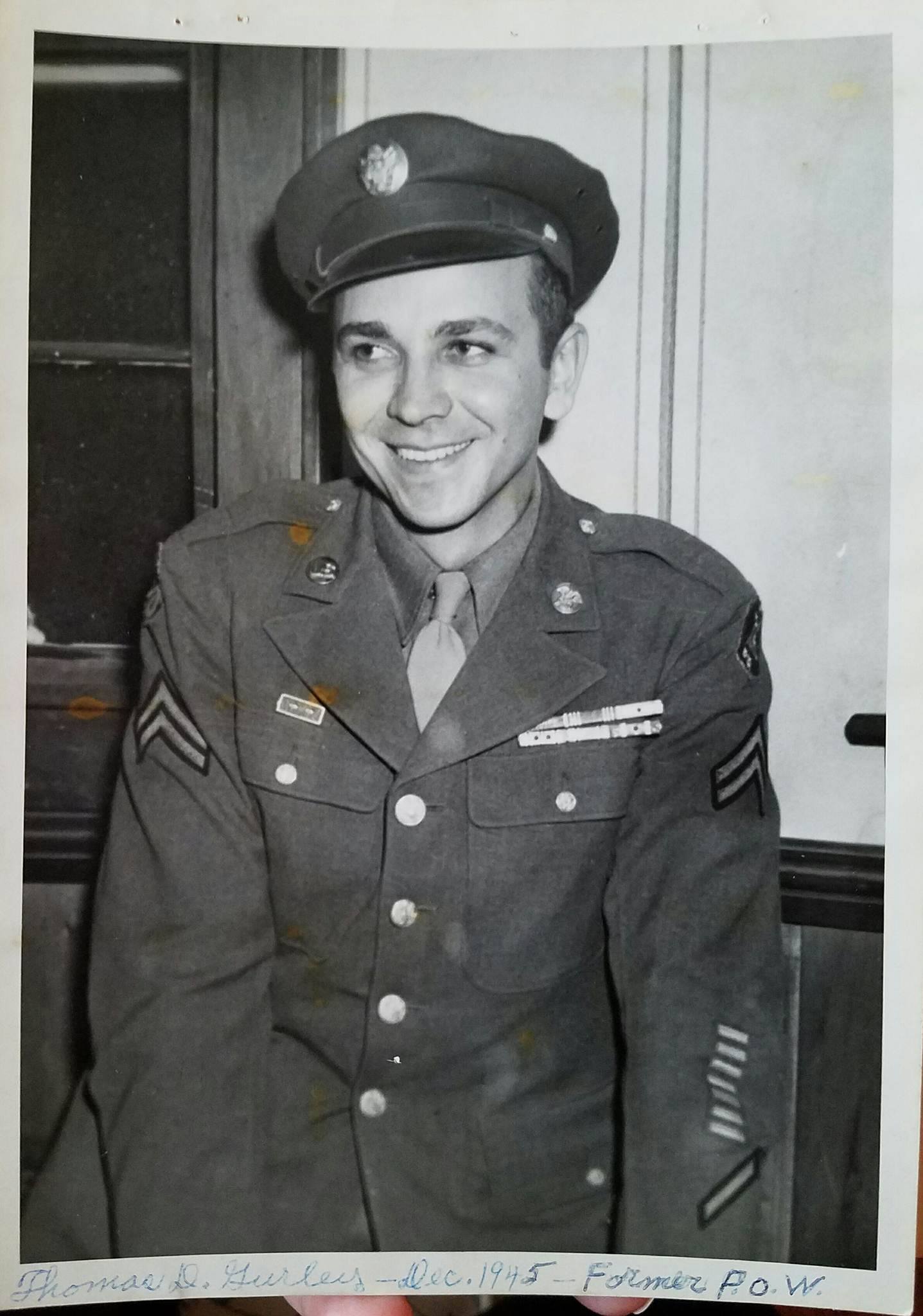 